السيرة الذاتية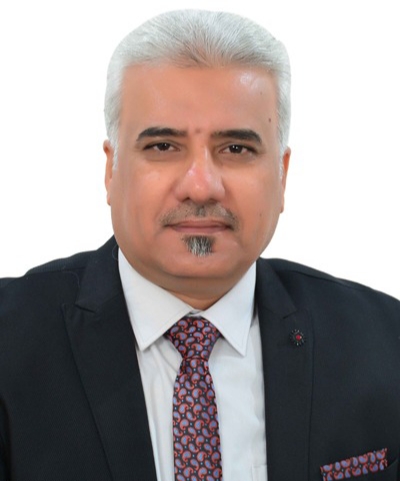 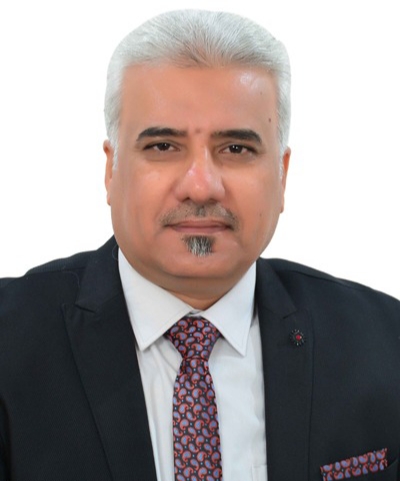 الاســــــــــــم حسام عبد الزهرة غافل:تاريخ الميـلاد : 1971التـخـصــص : طرائق تدريس التربية الاسلاميةالوظيفة : تدريسي الدرجة العلمية : أستاذ مساعدعنوان العمل الجامعة المستنصرية كلية التربيةالأساسية  قسم التربية الاسلاميةالهاتف النقال : 07708856639 البريد إلكتروني: HusamHusam59@yahoo.comأولاً: المؤهلات العلمية : 1994 العلوم الاسلامية بغداد بكالوريوس1999 التربية-ابن رشد بغداد الماجستير2006 التربية-ابن رشد الدكتوراهالمقررات الدراسية التي قمت بتدريسها فقه وتفسير وحديث وتلاوة وطرائق تدريس التربية الاسلامية	وقياس وتقويم ومناهج البحث وطرائق تدريس عامةالاشراف على عدد من طلبة الدراسات العليا ومناقشة عدد من الرسائلالاشراف على عدد كبير من بحوث التخرج ثانياً :الواجبات التي كلفت بها رئيس قسم التربية الاسلامية وعلوم القرآن لمرتين وفي كليتينرئيس لجنة وضع الاهداف والمفردات لمادة التربية الاسلامية للمراحل الدراسية كافة بالأمر الوزاري ذي العدد11/11/2008 في 3968 عضو لجنة وطنية للتربية الاسلامية من 2008عضو لجنة تأليف مناهج التربية الاسلامية لمعاهد.المعلمينممثل وزارة التعليم العالي في عضوية اللجنة العلياللقرآن الكريم في الأمانة العامة لمجلس الوزراءورئيس اللجنة التحضيرية للمسابقة القرآنية الأولىللجامعات العراقية على مستوى وزارة التعليم العاليوالبحث العلمي بالأمر الوزاري 198في 2011/7/19عضوية عدد كبير من اللجان الفرعيةثالثاً: الحصول على كتب شكر وتقدير وشهادات تقديرية اثنان من وزير التربية 10 من وزير التعليم العالي والبحث العلمي أكثر من ستة كتب شكر وتقدير من الامين العام لمجلس الوزراءاكثر من 11 كتاب شكر وتقدير من رئاسة الجامعةاكثر من 25 كتاب شكر وتقدير من عمادات كليات مختلفةو شهادات تقديرية كثيرة من مؤتمرات وكليات ومؤسساتوشخصيات وورش عملالمشاركة في عدد من المؤتمرات العلمية و القرآنية تأليف عدد من البحوث العلمية ومراجعة وتصحيح بعض الكتبCurriculum Vitae Name: Hossam Abdel Zahra Ghafil Date of Birth: 1971 Specialization: Methods of Teaching Peace Education Occupation: Teaching Degree: Assistant Professor Mustansiriya University College of Education - Basic Islamic Education Department Mobile: 07708856639 Email: HusamHusam59@yahoo.comFirst: Scientific qualifications:•	1994 Islamic Sciences Baghdad Bachelor's Degree•	1999 Education - Ibn Rushd Baghdad Master's Degree•	2006 Education-Ibn Rushd Doctorate•	The courses you taughtJurisprudence, interpretation, modernization, recitation and teaching methods of Islamic educationMeasurement, evaluation, research curricula and general teaching methods•	Supervising a number of postgraduate students•	Discussion of a number of letters•	Supervising a large number of graduation researchSecond: Mandated duties•	Head of the Department of Islamic Education and Koranic Sciences twice in two faculties•	Chairman of the Committee for the Development of Objectives and Vocabulary for EducationIslamic for All Stages of the Ministerial Order11/11/2008 at 3968•	Member of the National Committee for Islamic Education from 2008•	Member of Islamic Education Curriculum Writing Committee for Instit•	Teachers.•	Representative of the Ministry of Higher Education to the Higher CommitteeThe Holy Quran in the General Secretariat of the Council of ministers•	Chairman of the Preparatory Committee for the First Quranic CompetitionIraqi universities at the level of the Ministry of Higher EducationScientific Research Ministerial Order 1988- 2011/7/19•	Membership of a large number of subcommitteesThird: obtaining books of thanks, appreciation and discretionary certificates•	Two from the Minister of Education•	10 by the Minister of Higher Education and Scientific Research•	More than six books of thanks and appreciation from the Secretary General of the Council of Ministers•	More than 11 Thanksgiving Books from the University Presidency•	More than 25 books of thanks and appreciation from different faculties•	Many discretionary certificates from conferences, colleges and institutionsPersonalities and workshops•	Participation in a number of scientific and Quranic conferences•	Authoring a number of scientific research and reviewing and correcting some books